 TopicSubgroup 1 - WHOIS1 Rec11 Common Interface is tasked with investigating, analyzing, and drafting recommendations (if needed) to address the following Review objective:Consistent with ICANN’s mission and Bylaws, Section 4.6(e)(iv), the Review Team will (a) evaluate the extent to which ICANN Org has implemented each prior Directory Service Review recommendation (noting differences if any between recommended and implemented steps), (b) assess to the degree practical the extent to which implementation of each recommendation was effective in addressing the issue identified by the prior RT or generated additional information useful to management and evolution of WHOIS (RDS), and (c) determine if any specific measurable steps should be recommended to enhance results achieved through the prior RT’s recommendations. This includes developing a framework to measure and assess the effectiveness of recommendations, and applying that approach to all areas of WHOIS originally assessed by the prior RT (as applicable).The specific WHOIS1 Recommendation to be assessed by this subgroup appears below: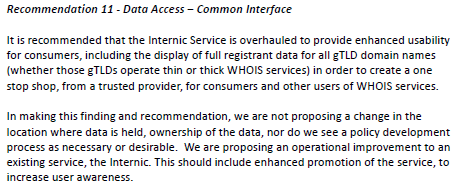 Noting the target of the above recommendation, the subgroup agreed to examine operational improvements, including enhanced promotion of the service to increase user awareness. Specifically, the subgroup agreed to examine these questions:Has the creation and deployment of the WHOIS microsite at the direction of the board met this recommendation, considering the old Internic service still exists unchanged?Does the WHOIS query service provided through the microsite (the common interface) provide clear and reliable access to full registrant data for all gTLD domain names?What promotional efforts has ICANN undertaken to increase user awareness of the common interface?Does the common interface provide clear instructions on how to notify ICANN, the sponsoring registrar and/or the registrant regarding data accuracy issues?Summary of Relevant Research To conducts its research, all members of this subgroup reviewed the following background materials, posted on the subgroup's wiki page:WHOIS Review Team (WHOIS1) Final Report (2012) and Action PlanWHOIS Review Team (WHOIS1) Implementation Reports, includingExecutive Summary of Implementation ReportDetailed implementation Report WHOIS1 Implementation Briefings on Recommendations 5, 8, 10, 11: PPT, PDFAnswers to RDS-WHOIS2 Questions on Implementation BriefingsDocuments cited in briefing on Recommendation 11 includeWHOIS Informational MicrositeWHOIS Consolidated WHOIS Lookup Toolhttps://www.internic.net/In addition, the subgroup requested additional materials from ICANN OrgAvailable statistics on: use of the common interface, uptime, requests for help using the tool and what usage data is tracked by ICANN; The Team/Department that implemented and maintains the common interface;Any challenges with implementation and  maintenance of the interface.These materials included in written responses provided by ICANN Org:Written briefing on query failures, andWritten implementation briefing.<INSERT FOLLOW-UP QUESTIONS/RESPONSES - IF ANY - HERE>Finally, the subgroup applied the RDS-WHOIS2 review team's agreed framework to measure and assess the effectiveness of recommendations,Analysis & Findings[Provide overview of Review Team Findings (including materials of reference).For this subgroup, relevant review objectives include:Topic 1 (a) identify the extent to which ICANN Org has implemented each prior Directory Service Review recommendation (noting differences if any between recommended and implemented steps), Topic 1 (b) assess to the degree practical the extent to which implementation of each recommendation was effective in addressing the issue identified by the prior RT or generated additional information useful to management and evolution of WHOIS (RDS)] <SUBGROUP TO DRAFT TEXT FOR THIS SECTION, BASED ON ABOVE GUIDANCE>Problem/Issue [What observed fact-based issue is the recommendation intending to solve? What is the “problem statement”?  For this subgroup, relevant steps from review objectives include:Topic 1 (c) determine if any specific measurable steps should be recommended to enhance results achieved through the prior RT’s recommendations]<SUBGROUP TO DRAFT TEXT FOR THIS SECTION, BASED ON ABOVE GUIDANCE>Recommendations [To be completed for each recommendation - if any - suggested by the subgroup]<SUBGROUP TO DRAFT TEXT FOR THIS SECTION IF APPLICABLE>Recommendation: xxxFindings: [what are the findings that support the recommendation]Rationale:[What is Intent of recommendation and envisioned outcome?How did the finding lead to this recommendation?  How significant would impact be if recommendation not addressed?Is it aligned with ICANN’s Strategic Plan and Mission? Is it in compliance with scope Review Team set?]Impact of Recommendation: [What are the impacted areas, e.g. security, transparency, legitimacy, efficiency, diversity etc. Which group/audience will be impacted by this recommendation]Feasibility of Recommendation: [Document feasibility of recommendation]Implementation:[Who are responsible parties that need to be involved in implementation? Community/ICANN org/combination)What is the target for a successful implementation? Is related work already underway and how will that dovetail with recommendation?What is the envisioned implementation timeline? Within 6 months/12 months/more than 12 months]Priority: [If only 5 recommendations could be implemented due to community bandwidth and other resource constraints, would this recommendation be one of the top 5? Why or why not?]Level of Consensus